ПРОЕКТ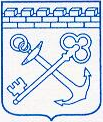 АДМИНИСТРАЦИЯ ЛЕНИНГРАДСКОЙ ОБЛАСТИКОМИТЕТ ПО ВНЕШНИМ СВЯЗЯМ ЛЕНИНГРАДСКОЙ ОБЛАСТИПРИКАЗ от ____                                                                                                                     №__ О внесении изменений в приказ комитета по внешним связям Ленинградской области от 12 февраля 2016 года № 1«О комиссии по соблюдению требований к служебному поведению государственных гражданских служащих Ленинградской области и урегулированию конфликта интересов в комитете по внешним связям Ленинградской области»В соответствии с пунктом 2 постановления Правительства Ленинградской области от 21 марта 2016 года № 63 «О внесении изменений в постановление Правительства Ленинградской области от 9 декабря 2010 года № 334                    «О комиссиях по соблюдению требований к служебному поведению государственных гражданских служащих Ленинградской области и урегулированию конфликта интересов в органах исполнительной власти Ленинградской области и аппаратах мировых судей Ленинградской области»приказываю:Внести в Положение о порядке работы комиссии по соблюдению требований к служебному поведению государственных гражданских служащих Ленинградской области и урегулированию конфликта интересов в комитете по внешним связям Ленинградской области, утвержденное приказом комитета по внешним связям Ленинградской области от 12 февраля 2016 года № 1 (далее – Положение), следующие изменения:в пункте 2.1.1 Положения слова «вице-губернатор – руководитель аппарата Губернатора и Правительства Ленинградской области» заменить словами «вице-губернатор Ленинградской области – руководитель аппарата Губернатора и Правительства Ленинградской области»;в пункте 2.7 Положения слова «руководитель аппарата Губернатора и Правительства Ленинградской области» заменить словами «вице-губернатор Ленинградской области – руководитель аппарата Губернатора и Правительства Ленинградской области»;в подпункте «б» пункта 7.6 Положения слова «представителю нанимателя» заменить словами «председателю Комитета». Контроль за исполнением настоящего приказа оставляю за собой.Председатель комитетапо внешним связям Ленинградской области  			                    	 	                     А.Ю.Минин 